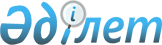 О внесении изменений в решение маслихата Аккайынского района Северо-Казахстанской области от 8 января 2021 года № 44-18 "Об утверждении бюджета Астраханского сельского округа Аккайынского района на 2021-2023 годы"Решение маслихата Аккайынского района Северо-Казахстанской области от 19 июля 2021 года № 4-8
      Маслихат Аккайынского района Северо-Казахстанской области РЕШИЛ:
      1. Внести в решение маслихата Аккайынского района Северо-Казахстанской области "Об утверждении бюджета Астраханского сельского округа Аккайынского района на 2021-2023 годы" от 8 января 2021 года № 44-18 (зарегистрировано в Реестре государственной регистрации нормативных правовых актов под № 6942) следующие изменения:
      пункт 1 изложить в новой редакции:
      1. Утвердить бюджет Астраханского сельского округа Аккайынского района на 2021-2023 годы согласно приложениям 1, 2 и 3 к настоящему решению соответственно, в том числе на 2021 год в следующих объемах:
      1) доходы – 31034,6 тысяч тенге:
      налоговые поступления – 1295 тысяч тенге;
      неналоговые поступления - 0 тысяч тенге;
      поступления от продажи основного капитала - 0 тысяч тенге;
      поступления трансфертов – 29739,6 тысяч тенге;
      2) затраты – 31391,7 тысяч тенге;
      3) чистое бюджетное кредитование - 0 тысяч тенге:
      бюджетные кредиты - 0 тысяч тенге;
      погашение бюджетных кредитов - 0 тысяч тенге;
      4) сальдо по операциям с финансовыми активами - 0 тысяч тенге:
      приобретение финансовых активов - 0 тысяч тенге;
      поступления от продажи финансовых активов государства-0 тысяч тенге;
      5) дефицит (профицит) бюджета – - 357,1 тысяч тенге;
      6) финансирование дефицита (использование профицита) бюджета
      - 357,1 тысяч тенге:
      поступление займов - 0 тысяч тенге;
      погашение займов - 0 тысяч тенге;
      используемые остатки бюджетных средств – 357,1 тысяч тенге.";
      приложение 1 к указанному решению изложить в новой редакции согласно приложению к настоящему решению.
      2. Настоящее решение вводится в действие с 1 января 2021 года. Бюджет Астраханского сельского округа Аккайынского района на 2021 год
					© 2012. РГП на ПХВ «Институт законодательства и правовой информации Республики Казахстан» Министерства юстиции Республики Казахстан
				
      Секретарь маслихата Аккайынского района
Северо-Казахстанской области 

E. Жакенов
Приложение 1к решению маслихатаАккайынского районаСеверо-Казахстанской областиот 19 июля 2021 года№ 4-8Приложение 1к решению маслихатаАккайынского районаСеверо-Казахстанской областиот 8 января 2021 года№ 44-18
Категория
Класс
Подкласс
Наименование
Наименование
Сумма, 

тысяч тенге
1) Доходы
1) Доходы
31 034,6
1
Налоговые поступления
Налоговые поступления
1 295
04
Налоги на собственность
Налоги на собственность
1 295
1
Налоги на имущество
Налоги на имущество
49
3
Земельный налог
Земельный налог
231
4
Налог на транспортные средства 
Налог на транспортные средства 
1 015
2
Неналоговые поступления
Неналоговые поступления
0
3
Поступления от продажи основного капитала
Поступления от продажи основного капитала
0
4
Поступления трансфертов
Поступления трансфертов
29 739,6
02
Трансферты из вышестоящих органов государственного управления
Трансферты из вышестоящих органов государственного управления
29 739,6
3
Трансферты из районного (города областного значения) бюджета
Трансферты из районного (города областного значения) бюджета
29 739,6
Функциональная группа
Функциональная подгруппа
Администратор бюджетных программ
Программа
Наименование
Сумма, 

тысяч тенге
2) Затраты
31 391,7
01
Государственные услуги общего характера
13 915,6
1
Представительные, исполнительные и другие органы, выполняющие общие функции государственного управления
13 915,6
124
Аппарат акима города районного значения, села, поселка, сельского округа
13 915,6
001
Услуги по обеспечению деятельности акима города районного значения, села, поселка, сельского округа
13 550
022
Капитальные расходы государственного органа
365,6
07
Жилищно-коммунальное хозяйство
2273,1
3
Благоустройство населенных пунктов
2273,1
124
Аппарат акима города районного значения, села, поселка, сельского округа
2273,1
008
Освещение улиц в населенных пунктах
716
009
Обеспечение санитарии населенных пунктов
200
011
Благоустройство и озеленение населенных пунктов
657,1
08
Культура, спорт, туризм и информационное пространство
9 203
1
Деятельность в области культуры
124
Аппарат акима города районного значения, села, поселка, сельского округа
9 203
006
Поддержка культурно-досуговой работы на местном уровне
9 203
13
Прочие
6 000
9
Прочие
6000
124
Аппарат акима города районного значения, села, поселка, сельского округа
6 000
040
Реализация мероприятий для решения вопросов обустройства населенных пунктов в реализацию мер по содействию экономическому развитию регионов в рамках Государственной программы развития регионов до 2025 года
6 000
15
Трансферты
0
1
Трансферты
0
124
Аппарат акима города районного значения, села, поселка, сельского округа
0
048
Возврат неиспользованных (недоиспользованных) целевых трансфертов
0
3) Чистое бюджетное кредитование
0
Бюджетные кредиты
0
Погашение бюджетных кредитов
0
4) Сальдо по операциям с финансовыми активами
0
Приобретение финансовых активов
0
Поступления от продажи финансовых активов государства
0
5) Дефицит (профицит) бюджета
-357,1
6) Финансирование дефицита (использование профицита) бюджета
357,1
Поступления займов
0
Погашение займов
0
Категория
Класс
Класс
Подкласс
Наименование
Сумма,

тысяч тенге
8
Используемые остатки бюджетных средств
357,1
01
01
Остатки бюджетных средств
357,1
1
Свободные остатки бюджетных средств
357,1